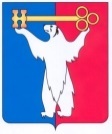 АДМИНИСТРАЦИЯ ГОРОДА НОРИЛЬСКАКРАСНОЯРСКОГО КРАЯПОСТАНОВЛЕНИЕ13.05.2020	                                            г. Норильск 			                          № 207О внесении изменений в постановление Администрации города Норильска от 07.12.2015 № 608В целях приведения Административного регламента предоставления муниципальной услуги по подготовке и (или) утверждению схемы расположения земельного участка на кадастровом плане территории в соответствие с действующим законодательством, руководствуясь Порядком разработки и утверждения административных регламентов предоставления муниципальных услуг, оказываемых Администрацией города Норильска, утвержденным Постановлением Администрации города Норильска от 31.12.2010 № 540,ПОСТАНОВЛЯЮ:Внести в Административный регламент предоставления муниципальной услуги по подготовке и (или) утверждению схемы расположения земельного участка на кадастровом плане территории, утвержденный постановлением Администрации города Норильска от 07.12.2015 № 608 (далее – Административный регламент), следующие изменения:В абзаце четвертом пункта 2.5 Административного регламента слова «17 дней» заменить словами «14 дней».В пункте 2.7 Административного регламента:В подпункте «а» слова «в приложениях №№ 2 – 4» заменить на слова «в приложениях №№ 2 – 3».В подпункте «ж» слова «для его предоставления без проведения торгов;» исключить.В абзаце втором пункта 3.5.3 Административного регламента слова «17 дней» заменить словами «14 дней».В пункте 3.5.5 Административного регламента слова «17 дней» заменить словами «14 дней».В абзаце втором пункта 3.6 Административного регламента слова «кабинеты 108 и 111» заменить на слова «кабинеты 111 и 305».В абзаце втором пункта 3.8 Административного регламента слова «(доб. 1318, 1319, 1320)» заменить на слова «(доб. 1304, 1309, 1313, 1318, 1320)».В абзаце третьем пункта 5.4 раздела 5 Административного регламента слова «кабинеты 108 и 111» заменить на слова «кабинеты 111 и 305».Приложение № 2 Административного регламента исключить.Приложение № 4 Административного регламента изложить в редакции согласно приложению к настоящему постановлению. 1.10. Приложения №№ 3 - 5 Административного регламента считать Приложениями №№ 2 - 4 соответственно.2. Опубликовать настоящее постановление в газете «Заполярная правда» и разместить его на официальном сайте муниципального образования город Норильск.3. Настоящее постановление вступает в силу после его официального опубликования в газете «Заполярная правда».Глава города Норильска							          Р.В. АхметчинПриложение  к постановлению Администрациигорода Норильска от 13.05.2020 № 207Приложение № 4к Административному регламентупредоставления муниципальной услугипо подготовке и (или) утверждениюсхемы расположения земельного участкана кадастровом плане территории,утвержденному ПостановлениемАдминистрации города Норильскаот 07.12.2015 № 608                                               Начальнику Управления по градостроительству и                            землепользованию Администрации города Норильска                            _______________________________________________                                                 (Ф.И.О. начальника Управления)                            от ____________________________________________                                                              (Ф.И.О. физического лица (последнее - при                                                                   наличии), наименование юридического лица)                            _______________________________________________                 Зарегистрированного по адресу:                                                г. ___________________ р-он ___________________                                                   ул. ___________________________________________                                                     дом ________________ кв. (офис) _______________                             ИНН ___________________________________________                            ОГРН __________________________________________                                            Реквизиты документа, удостоверяющего личность(для физического лица):                            _______________________________________________                            _______________________________________________                            телефон _______________________________________                               адрес электронной почты (при наличии):                            _______________________________________________Рекомендуемая формаЗАЯВЛЕНИЕПрошу утвердить схему расположения земельного участка (земельных участков) на кадастровом плане территории, площадью ________________ кв. м, образованного(-ых) из земельного участка (земельных участков) с кадастровым номером (номерами) __________________в результате _____________________________________________                                                                                (раздела, объединения, выдела)в целях предоставления земельного участка (земельных участков) по итогам торгов, расположенного по адресу: _________________________________________________                                                      (местоположение, адресные ориентиры)1. Способ получения сведений __________________________________2. Схема расположения земельного участка прилагается к настоящему Заявлению.____________                                              _________________дата                                                       подписьЗаявление подписано _______________________________________________________действующим (ей) от имени _________________________________________________по доверенности № __________ от ___________________________________________1. Форму предоставления сведений (бумажный или электронный вид), способ их доставки/получения (лично, почтой, через Интернет).2. В случае, если подготовка схемы расположения земельного участка обеспечивается гражданином или юридическим лицом.